EIR/EIS Weekly Coordination Meeting - Agenda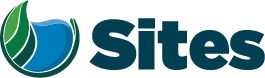 Our Core Values – Safety, Trust and Integrity, Respect for Local Communities, Environmental Stewardship, Shared Responsibility and Shared Benefits, Accountability and Transparency, Proactive Innovation, Diversity and Inclusivity
Our Commitment – To live up to these values in everything we doOur Core Values – Safety, Trust and Integrity, Respect for Local Communities, Environmental Stewardship, Shared Responsibility and Shared Benefits, Accountability and Transparency, Proactive Innovation, Diversity and Inclusivity
Our Commitment – To live up to these values in everything we doOur Core Values – Safety, Trust and Integrity, Respect for Local Communities, Environmental Stewardship, Shared Responsibility and Shared Benefits, Accountability and Transparency, Proactive Innovation, Diversity and Inclusivity
Our Commitment – To live up to these values in everything we doOur Core Values – Safety, Trust and Integrity, Respect for Local Communities, Environmental Stewardship, Shared Responsibility and Shared Benefits, Accountability and Transparency, Proactive Innovation, Diversity and Inclusivity
Our Commitment – To live up to these values in everything we doOur Core Values – Safety, Trust and Integrity, Respect for Local Communities, Environmental Stewardship, Shared Responsibility and Shared Benefits, Accountability and Transparency, Proactive Innovation, Diversity and Inclusivity
Our Commitment – To live up to these values in everything we doOur Core Values – Safety, Trust and Integrity, Respect for Local Communities, Environmental Stewardship, Shared Responsibility and Shared Benefits, Accountability and Transparency, Proactive Innovation, Diversity and Inclusivity
Our Commitment – To live up to these values in everything we doOur Core Values – Safety, Trust and Integrity, Respect for Local Communities, Environmental Stewardship, Shared Responsibility and Shared Benefits, Accountability and Transparency, Proactive Innovation, Diversity and Inclusivity
Our Commitment – To live up to these values in everything we doOur Core Values – Safety, Trust and Integrity, Respect for Local Communities, Environmental Stewardship, Shared Responsibility and Shared Benefits, Accountability and Transparency, Proactive Innovation, Diversity and Inclusivity
Our Commitment – To live up to these values in everything we doMeeting Information:Meeting Information:Meeting Information:Meeting Information:Meeting Information:Meeting Information:Meeting Information:Meeting Information:Date:Location:TeamsTeamsTeamsTeamsStart Time:10:00 10:00 Finish Time:11:00 11:00 11:00 11:00 Purpose:Standing Coordination Meeting for Final EIR/EIS Preparation/ProcessStanding Coordination Meeting for Final EIR/EIS Preparation/ProcessStanding Coordination Meeting for Final EIR/EIS Preparation/ProcessStanding Coordination Meeting for Final EIR/EIS Preparation/ProcessStanding Coordination Meeting for Final EIR/EIS Preparation/ProcessStanding Coordination Meeting for Final EIR/EIS Preparation/ProcessStanding Coordination Meeting for Final EIR/EIS Preparation/ProcessMeeting Participants:Meeting Participants:Meeting Participants:Meeting Participants:Meeting Participants:Meeting Participants:Meeting Participants:Meeting Participants:David Brick, ReclamationMonique Briard, ICFAriel Cohen, HDRDavid Brick, ReclamationMonique Briard, ICFAriel Cohen, HDRMelissa Dekar, Reclamation Ali Forsythe, Sites AuthorityMelissa Harris, ICFMelissa Dekar, Reclamation Ali Forsythe, Sites AuthorityMelissa Harris, ICFMelissa Dekar, Reclamation Ali Forsythe, Sites AuthorityMelissa Harris, ICFAllison Jacobson, ReclamationLaurie Warner Herson, IntegrationVictoria Lake, ReclamationAllison Jacobson, ReclamationLaurie Warner Herson, IntegrationVictoria Lake, ReclamationAllison Jacobson, ReclamationLaurie Warner Herson, IntegrationVictoria Lake, ReclamationAgenda:Agenda:Agenda:Agenda:Agenda:Agenda:Agenda:Agenda:Discussion TopicDiscussion TopicDiscussion TopicDiscussion TopicDiscussion TopicDiscussion TopicTopic LeaderTime AllottedAuthority UpdateGov released series of trailer bills attached to state budget bill – have potential to help SitesCEQA narrows contents of Admin record CEQA Water/transportation projects limits litigation to 270 days after record is certifiedWould have to certify Admin Record under CEQA within 5 days of adopting ProjectWould push action to SeptemberFully Protected Species (CA) moved into Listed Species so CDFW could authorize take/require mitigationWould require amending ITP for 3 speciesAuthority UpdateGov released series of trailer bills attached to state budget bill – have potential to help SitesCEQA narrows contents of Admin record CEQA Water/transportation projects limits litigation to 270 days after record is certifiedWould have to certify Admin Record under CEQA within 5 days of adopting ProjectWould push action to SeptemberFully Protected Species (CA) moved into Listed Species so CDFW could authorize take/require mitigationWould require amending ITP for 3 speciesAuthority UpdateGov released series of trailer bills attached to state budget bill – have potential to help SitesCEQA narrows contents of Admin record CEQA Water/transportation projects limits litigation to 270 days after record is certifiedWould have to certify Admin Record under CEQA within 5 days of adopting ProjectWould push action to SeptemberFully Protected Species (CA) moved into Listed Species so CDFW could authorize take/require mitigationWould require amending ITP for 3 speciesAuthority UpdateGov released series of trailer bills attached to state budget bill – have potential to help SitesCEQA narrows contents of Admin record CEQA Water/transportation projects limits litigation to 270 days after record is certifiedWould have to certify Admin Record under CEQA within 5 days of adopting ProjectWould push action to SeptemberFully Protected Species (CA) moved into Listed Species so CDFW could authorize take/require mitigationWould require amending ITP for 3 speciesAuthority UpdateGov released series of trailer bills attached to state budget bill – have potential to help SitesCEQA narrows contents of Admin record CEQA Water/transportation projects limits litigation to 270 days after record is certifiedWould have to certify Admin Record under CEQA within 5 days of adopting ProjectWould push action to SeptemberFully Protected Species (CA) moved into Listed Species so CDFW could authorize take/require mitigationWould require amending ITP for 3 speciesAuthority UpdateGov released series of trailer bills attached to state budget bill – have potential to help SitesCEQA narrows contents of Admin record CEQA Water/transportation projects limits litigation to 270 days after record is certifiedWould have to certify Admin Record under CEQA within 5 days of adopting ProjectWould push action to SeptemberFully Protected Species (CA) moved into Listed Species so CDFW could authorize take/require mitigationWould require amending ITP for 3 speciesLaurie/Ali10 minEIR/EIS CoordinationStatus of the EIR/EIS RevisionsEditing, final QC going well, on scheduleUpdates on Availability of Reclamation Staff, SES and Solicitor for ReviewsNo new updates, assume previous updates standJohn confirmed availabilityScheduling Kick Off and Live Edit MeetingsWrite up of tribal/cultural changes (Authority/Integration)Chapter 6 (WQ)Kickoff Meeting: 6/26 10:00 -11:00Live Edit Meeting: 6/30 10:30-12:00Chapter 11 (Aquatic)Kickoff Meeting: 6/26 11:00 -12:00Live Edit Meeting: 6/30 1:00-2:30 (Melissa D out, Allison available)If Needed: Chapters 2 and 3 (PD and EA) – Melissa D to send Melissa H names for all live edit meetingsLive Edit Meeting: 6/29 9:00-10:30If Needed: Chapters 21 and 28 (GHG and CC)Live Edit Meeting: 6/29 11:00-12:30Confirming schedule and process for Final EISHold on current schedule until Ali gets resolution on certification planEIR/EIS CoordinationStatus of the EIR/EIS RevisionsEditing, final QC going well, on scheduleUpdates on Availability of Reclamation Staff, SES and Solicitor for ReviewsNo new updates, assume previous updates standJohn confirmed availabilityScheduling Kick Off and Live Edit MeetingsWrite up of tribal/cultural changes (Authority/Integration)Chapter 6 (WQ)Kickoff Meeting: 6/26 10:00 -11:00Live Edit Meeting: 6/30 10:30-12:00Chapter 11 (Aquatic)Kickoff Meeting: 6/26 11:00 -12:00Live Edit Meeting: 6/30 1:00-2:30 (Melissa D out, Allison available)If Needed: Chapters 2 and 3 (PD and EA) – Melissa D to send Melissa H names for all live edit meetingsLive Edit Meeting: 6/29 9:00-10:30If Needed: Chapters 21 and 28 (GHG and CC)Live Edit Meeting: 6/29 11:00-12:30Confirming schedule and process for Final EISHold on current schedule until Ali gets resolution on certification planEIR/EIS CoordinationStatus of the EIR/EIS RevisionsEditing, final QC going well, on scheduleUpdates on Availability of Reclamation Staff, SES and Solicitor for ReviewsNo new updates, assume previous updates standJohn confirmed availabilityScheduling Kick Off and Live Edit MeetingsWrite up of tribal/cultural changes (Authority/Integration)Chapter 6 (WQ)Kickoff Meeting: 6/26 10:00 -11:00Live Edit Meeting: 6/30 10:30-12:00Chapter 11 (Aquatic)Kickoff Meeting: 6/26 11:00 -12:00Live Edit Meeting: 6/30 1:00-2:30 (Melissa D out, Allison available)If Needed: Chapters 2 and 3 (PD and EA) – Melissa D to send Melissa H names for all live edit meetingsLive Edit Meeting: 6/29 9:00-10:30If Needed: Chapters 21 and 28 (GHG and CC)Live Edit Meeting: 6/29 11:00-12:30Confirming schedule and process for Final EISHold on current schedule until Ali gets resolution on certification planEIR/EIS CoordinationStatus of the EIR/EIS RevisionsEditing, final QC going well, on scheduleUpdates on Availability of Reclamation Staff, SES and Solicitor for ReviewsNo new updates, assume previous updates standJohn confirmed availabilityScheduling Kick Off and Live Edit MeetingsWrite up of tribal/cultural changes (Authority/Integration)Chapter 6 (WQ)Kickoff Meeting: 6/26 10:00 -11:00Live Edit Meeting: 6/30 10:30-12:00Chapter 11 (Aquatic)Kickoff Meeting: 6/26 11:00 -12:00Live Edit Meeting: 6/30 1:00-2:30 (Melissa D out, Allison available)If Needed: Chapters 2 and 3 (PD and EA) – Melissa D to send Melissa H names for all live edit meetingsLive Edit Meeting: 6/29 9:00-10:30If Needed: Chapters 21 and 28 (GHG and CC)Live Edit Meeting: 6/29 11:00-12:30Confirming schedule and process for Final EISHold on current schedule until Ali gets resolution on certification planEIR/EIS CoordinationStatus of the EIR/EIS RevisionsEditing, final QC going well, on scheduleUpdates on Availability of Reclamation Staff, SES and Solicitor for ReviewsNo new updates, assume previous updates standJohn confirmed availabilityScheduling Kick Off and Live Edit MeetingsWrite up of tribal/cultural changes (Authority/Integration)Chapter 6 (WQ)Kickoff Meeting: 6/26 10:00 -11:00Live Edit Meeting: 6/30 10:30-12:00Chapter 11 (Aquatic)Kickoff Meeting: 6/26 11:00 -12:00Live Edit Meeting: 6/30 1:00-2:30 (Melissa D out, Allison available)If Needed: Chapters 2 and 3 (PD and EA) – Melissa D to send Melissa H names for all live edit meetingsLive Edit Meeting: 6/29 9:00-10:30If Needed: Chapters 21 and 28 (GHG and CC)Live Edit Meeting: 6/29 11:00-12:30Confirming schedule and process for Final EISHold on current schedule until Ali gets resolution on certification planEIR/EIS CoordinationStatus of the EIR/EIS RevisionsEditing, final QC going well, on scheduleUpdates on Availability of Reclamation Staff, SES and Solicitor for ReviewsNo new updates, assume previous updates standJohn confirmed availabilityScheduling Kick Off and Live Edit MeetingsWrite up of tribal/cultural changes (Authority/Integration)Chapter 6 (WQ)Kickoff Meeting: 6/26 10:00 -11:00Live Edit Meeting: 6/30 10:30-12:00Chapter 11 (Aquatic)Kickoff Meeting: 6/26 11:00 -12:00Live Edit Meeting: 6/30 1:00-2:30 (Melissa D out, Allison available)If Needed: Chapters 2 and 3 (PD and EA) – Melissa D to send Melissa H names for all live edit meetingsLive Edit Meeting: 6/29 9:00-10:30If Needed: Chapters 21 and 28 (GHG and CC)Live Edit Meeting: 6/29 11:00-12:30Confirming schedule and process for Final EISHold on current schedule until Ali gets resolution on certification planMelissa H30 minConfirmation 2017 Draft EIR/EIS and the RDEIR/SDEIS Comment Letters Posted to WebsiteWill not be included in the Final EIR/EISWill include table format with our responseWill post original letters to Authority website (both 2017 and 2021 letters)Confirmation 2017 Draft EIR/EIS and the RDEIR/SDEIS Comment Letters Posted to WebsiteWill not be included in the Final EIR/EISWill include table format with our responseWill post original letters to Authority website (both 2017 and 2021 letters)Confirmation 2017 Draft EIR/EIS and the RDEIR/SDEIS Comment Letters Posted to WebsiteWill not be included in the Final EIR/EISWill include table format with our responseWill post original letters to Authority website (both 2017 and 2021 letters)Confirmation 2017 Draft EIR/EIS and the RDEIR/SDEIS Comment Letters Posted to WebsiteWill not be included in the Final EIR/EISWill include table format with our responseWill post original letters to Authority website (both 2017 and 2021 letters)Confirmation 2017 Draft EIR/EIS and the RDEIR/SDEIS Comment Letters Posted to WebsiteWill not be included in the Final EIR/EISWill include table format with our responseWill post original letters to Authority website (both 2017 and 2021 letters)Confirmation 2017 Draft EIR/EIS and the RDEIR/SDEIS Comment Letters Posted to WebsiteWill not be included in the Final EIR/EISWill include table format with our responseWill post original letters to Authority website (both 2017 and 2021 letters)Laurie/Melissa H10 minCAR UpdateNo updateCAR UpdateNo updateCAR UpdateNo updateCAR UpdateNo updateCAR UpdateNo updateCAR UpdateNo updateMelissa D/David10 minAction ItemsMelissa D, Laurie to provide list of who to include on live edit meetings to Melissa H (also copy Ali on meetings)Action ItemsMelissa D, Laurie to provide list of who to include on live edit meetings to Melissa H (also copy Ali on meetings)Action ItemsMelissa D, Laurie to provide list of who to include on live edit meetings to Melissa H (also copy Ali on meetings)Action ItemsMelissa D, Laurie to provide list of who to include on live edit meetings to Melissa H (also copy Ali on meetings)Action ItemsMelissa D, Laurie to provide list of who to include on live edit meetings to Melissa H (also copy Ali on meetings)Action ItemsMelissa D, Laurie to provide list of who to include on live edit meetings to Melissa H (also copy Ali on meetings)All5 min